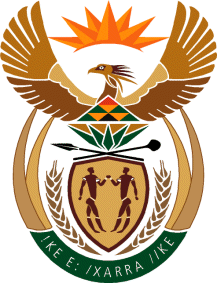 MinistryEmployment & LabourRepublic of South AfricaPrivate Bag X499, PRETORIA, 0001. Laboria House 215 Schoeman Street, PRETORA Tel: (012) 392 9620 Fax: 012 320 1942Private Bag X9090, CAPE TOWN, 8000. 120 Plein Street, 12th Floor, CAPE TOWN Tel: (021) 466 7160 Fax 021 432 2830www.labour.gov.zaNATIONAL ASSEMBLYWRITTEN REPLYQUESTION NUMBER: 1147 [NW1447E]1147.	Mrs H Denner (FF Plus) to ask the Minister of Employment and Labour:(1)	Whether his department purchased any goods and/or services below the amount of R500 000 connected to the Covid-19 pandemic; if not, what is the position in this regard; if so, what (a) is the name of each company from which the specified goods and/or services were purchased, (b) is the amount of each transaction and (c) was the service and/or product that each company rendered;  (2)	whether there was any deviation from the standard supply chain management procedures in the specified transactions; if so, (a) why and (b) what are the relevant details in each case;(3)	what were the reasons that the goods and/or services were purchased from the specified companies;(4)	whether he will make a statement on the matter?		NW1447EREPLY:Good and services purchased with a value below R500 000.Names of Suppliers 	(b)	Amounts awarded	(c) 	Product supplied(2).	All procurement stated above were done through the emergency procurement procedures as communicated by National Treasury, to avert the spread of the COVID-19 pandemic(a)	Inspectors, essential and frontline staff dealing with the COVID-19 pandemic had to be geared and protected through the necessary PPE.(b)	Due to shortness of PPE stock at the beginning of the lockdown, all procurement had to happen quickly to ensure the spread of the virus is averted, hence the use of the emergency procedures. In most of the cases more than one quotation was sourced, but this was also mandated by National Treasury Instruction notes to assist Departments with this process.(3)	Although availability of stock was one of the deciding factors, all suppliers were sourced through the CSD and the prices were equal or lower than that on the list of suppliers provided by National Treasury.(4)Names of SuppliersAmounts awardedProduct suppliedHEAD OFFICEHEAD OFFICEHEAD OFFICEDA Elite SVR        3850.00Waterless hand sanitizerSivesethu Waste Management and ProjectsR   107 500.00Waterless hand sanitizerQuantum Life ProjectsR   175 000.00Waterless hand sanitizerYalt General TradingR     15 050.00Latex glovesZans African MedicalR    255 178.56PPE Medical kits and N95 masksKravisize TechnologiesR   107 500.00Face shieldsMpilonde TechnologiesR   171 913.50Protective body suits/medical gowns for inspectors